                                                                          มกราคม 2567เรื่อง 	แนวทางการใช้จ่ายเงินขององค์กรปกครองส่วนท้องถิ่น กรณีเงินงบประมาณรายจ่ายประจำปี งบเงินอุดหนุน ประเภทเงินอุดหนุนเฉพาะกิจ ถูกพับไปโดยผลของกฎหมายเรียน  ผู้ว่าราชการจังหวัด ทุกจังหวัด      		ด้วยพระราชบัญญัติวิธีการงบประมาณ พ.ศ. ๒๕๖๑ มาตรา ๔๓ บัญญัติว่า การขอเบิกเงินจากคลังตามงบประมาณรายจ่ายประจำปีงบประมาณใด ให้กระทำได้แต่เฉพาะภายในปีงบประมาณนั้น ในกรณีที่ไม่สามารถเบิกเงินจากคลังได้ภายในปีงบประมาณ ให้ขยายเวลาขอเบิกเงินจากคลังได้ เฉพาะในกรณีที่หน่วยรับงบประมาณได้ก่อหนี้ผูกพันไว้ก่อนสิ้นปีงบประมาณ และได้มีการกันเงินไว้ตามระเบียบเกี่ยวกับการเบิกจ่ายเงินจากคลังแล้ว การขยายเวลาขอเบิกเงินจากคลังตามวรรคสอง ให้ขยายออกไปได้อีกไม่เกินหกเดือนของปีงบประมาณถัดไป เว้นแต่มีความจำเป็นต้องขอเบิกเงินจากคลังภายหลังเวลาดังกล่าว ให้ขอทำความตกลง กับกระทรวงการคลังเพื่อขอขยายเวลาออกไปได้อีกไม่เกินหกเดือน ประกอบกับมีองค์กรปกครองส่วนท้องถิ่นที่ได้รับจัดสรรงบประมาณรายจ่ายประจำปี งบเงินอุดหนุน เงินอุดหนุนเฉพาะกิจ แต่ไม่สามารถดำเนินการเบิกจ่ายได้ทันภายในระยะเวลาที่กำหนด ทำให้งบประมาณดังกล่าวถูกพับไปโดยผลของกฎหมาย แต่ยังต้องจัดหางบประมาณ เพื่อเบิกจ่ายให้แก่คู่สัญญา	กรมส่งเสริมการปกครองท้องถิ่นพิจารณาแล้วเห็นว่า ระเบียบกระทรวงมหาดไทยว่าด้วยวิธีการงบประมาณขององค์กรปกครองส่วนท้องถิ่น  พ.ศ. 2563 ข้อ 26 กำหนดว่า การโอนเงินงบประมาณรายจ่ายต่าง ๆ ให้เป็นอำนาจอนุมัติของผู้บริหารท้องถิ่น และข้อ 27 กำหนดว่า การโอนเงินงบประมาณรายจ่ายในงบลงทุน โดยการโอนเพิ่ม โอนลด ที่ทำให้ลักษณะ ปริมาณ คุณภาพเปลี่ยน หรือโอนไปตั้งจ่ายเป็นรายการใหม่ ให้เป็นอำนาจอนุมัติของสภาท้องถิ่น และระเบียบกระทรวงมหาดไทยว่าด้วยการรับเงิน การเบิกจ่ายเงิน การฝากเงิน การเก็บรักษาเงิน และการตรวจเงินขององค์กรปกครองส่วนท้องถิ่น พ.ศ. 2566 ข้อ 4 กำหนดว่า ให้ปลัดกระทรวงมหาดไทยรักษาการให้เป็นไปตามระเบียบนี้ และให้มีอำนาจ ตีความ วินิจฉัยปัญหา กำหนดหลักเกณฑ์ และวิธีปฏิบัติ เพื่อดำเนินการให้เป็นไปตามระเบียบนี้ ในกรณีที่องค์กรปกครองส่วนท้องถิ่นไม่สามารถปฏิบัติตามระเบียบนี้ได้ ให้ขอทำความตกลงกับปลัดกระทรวงมหาดไทยก่อนการปฏิบัติ และข้อ 97 กำหนดว่า องค์กรปกครองส่วนท้องถิ่นอาจใช้จ่ายเงินสะสมได้ โดยได้รับอนุมัติจากสภาท้องถิ่นภายใต้เงื่อนไข ดังต่อไปนี้ (๑) ให้กระทำได้เฉพาะภารกิจซึ่งอยู่ในอำนาจหน้าที่ขององค์กรปกครองส่วนท้องถิ่น ซึ่งเป็นค่าครุภัณฑ์ ค่าที่ดินและสิ่งก่อสร้าง ประกอบกับคำสั่งกระทรวงมหาดไทย ที่ 3747/2566 เรื่อง การมอบอำนาจให้ผู้ว่าราชการจังหวัดปฏิบัติราชการแทน ลงวันที่ 30 พฤศจิกายน 2566 ปลัดกระทรวงมหาดไทยได้มอบอำนาจให้ผู้ว่าราชการจังหวัดพิจารณาทำความตกลงกับองค์กรปกครองส่วนท้องถิ่นในกรณีที่องค์กรปกครองส่วนท้องถิ่นไม่สามารถปฏิบัติตามระเบียบกระทรวงมหาดไทยว่าด้วยการรับเงิน การเบิกจ่ายเงิน การฝากเงิน การเก็บรักษาเงิน และการตรวจเงินขององค์กรปกครองส่วนท้องถิ่น พ.ศ. 2566 ได้ ดังนั้น เพื่อให้องค์กรปกครองส่วนท้องถิ่นที่มีความจำเป็นต้องจัดหางบประมาณสำหรับเบิกจ่ายให้แก่คู่สัญญาที่ได้เข้าทำสัญญาโดยสุจริตไว้แล้ว 
/และอยู่ระหว่าง...- 2 -และอยู่ระหว่างการบริหารสัญญา ซึ่งการจ่ายเงินดังกล่าวไม่ทำให้ทางราชการเสียหาย จึงกำหนดแนวทาง การใช้จ่ายเงินขององค์กรปกครองส่วนท้องถิ่น กรณีเงินงบประมาณรายจ่ายประจำปี งบเงินอุดหนุน ประเภทเงินอุดหนุนเฉพาะกิจ ถูกพับไปโดยผลของกฎหมาย ดังนี้1. ให้องค์กรปกครองส่วนท้องถิ่นพิจารณาโอนงบประมาณรายจ่ายประจำปีที่เหลือจ่ายหรือไม่มีความจำเป็นต้องใช้จ่าย หรือมีความจำเป็นน้อยกว่า ไปตั้งจ่ายเป็นรายการใหม่ในงบรายจ่ายอื่น ประเภทรายจ่ายอื่น เพื่อเบิกจ่ายให้แก่คู่สัญญา โดยถือปฏิบัติตามระเบียบกระทรวงมหาดไทยว่าด้วยวิธีการงบประมาณขององค์กรปกครองส่วนท้องถิ่น พ.ศ. 2563 ข้อ 26 และข้อ 27 แล้วแต่กรณี2. หากองค์กรปกครองส่วนท้องถิ่นไม่สามารถดำเนินการตามข้อ 1 ได้ ก็อาจพิจารณาใช้จ่ายจากเงินสะสม โดยขอทำความตกลงยกเว้นการปฏิบัติตามข้อ 97 ของระเบียบกระทรวงมหาดไทยว่าด้วยการรับเงิน การเบิกจ่ายเงิน การฝากเงิน การเก็บรักษาเงิน และการตรวจเงินขององค์กรปกครองส่วนท้องถิ่น พ.ศ. 2566 ต่อผู้ว่าราชการจังหวัด เพื่อนำเงินสะสมไปจ่ายให้แก่คู่สัญญาจึงเรียนมาเพื่อโปรดพิจารณาขอแสดงความนับถืออธิบดีกรมส่งเสริมการปกครองท้องถิ่นสำนักบริหารการคลังท้องถิ่นกลุ่มงานการจัดสรรเงินอุดหนุนและพัฒนาระบบงบประมาณโทรศัพท์/โทรสาร 0 2241 9049ไปรษณีย์อิเล็กทรอนิกส์ saraban@dla.go.thผู้ประสานงาน นางสาววิภาพร อินแก้ววงค์ 08-1890-4286ที่ มท 0808.2/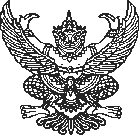 กรมส่งเสริมการปกครองท้องถิ่นถนนนครราชสีมา เขตดุสิต กรุงเทพฯ  10300